          ҠАРАР                                                                                            РЕШЕНИЕО редакционной комиссии пятьдесят пятого заседания сельского поселения  Шаранский  сельсовет  муниципального района Шаранский район Республики Башкортостан 28 созываВ соответствии со статьей 25 Регламента Совета  сельского поселения Шаранский сельсовет  муниципального района  Шаранский район Республики Башкортостан Совет сельского поселения Шаранский сельсовет муниципального района Шаранский район Республики Башкортостан решил:избрать редакционную комиссию пятьдесят пятого заседания Совета сельского поселения Шаранский сельсовет муниципального района  Шаранский район Республики Башкортостан двадцать восьмого созыва в следующем составе:Кайсарин Евгений Витальевич - избирательный округ № 2;Хабирова Гузалия Рифгатовна - избирательный округ № 6;Глава сельского поселения                                                     И.С.Харисовс. Шаран06.12.2022№ 55/445Башкортостан РеспубликаһыШаран районымуниципаль районыныңШаран ауыл Советы ауыл биләмәһе Советы452630 Шаран ауылы, Кызыл урамы 9Тел.(347) 2-22-43,e-mail:sssharanss@yandex.ruШаран  ауылы, тел.(34769) 2-22-43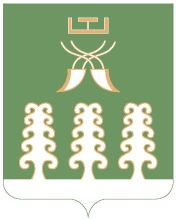 Республика БашкортостанСовет сельского поселенияШаранский сельсоветмуниципального районаШаранский район452630 с. Шаран ул. Красная,9Тел.(347) 2-22-43,e-mail:sssharanss@yandex.ruс. Шаран тел.(34769) 2-22-43